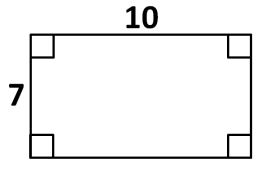 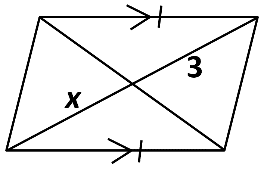  x = 75o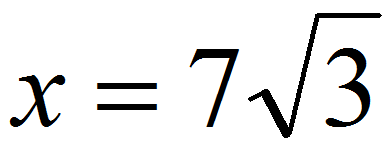 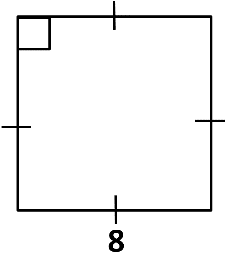 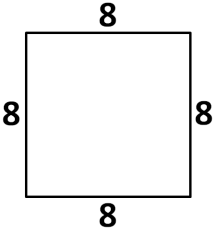 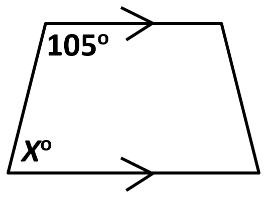 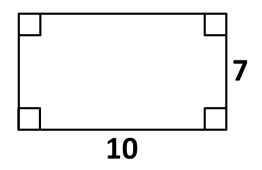   x = 3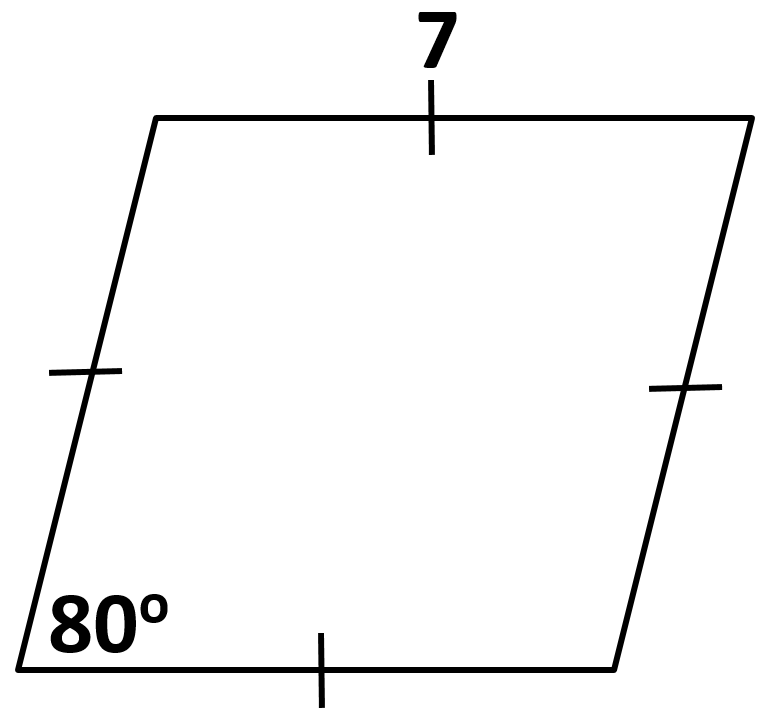 Isosceles Trapezoid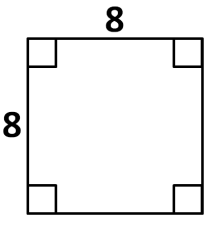  x = 90o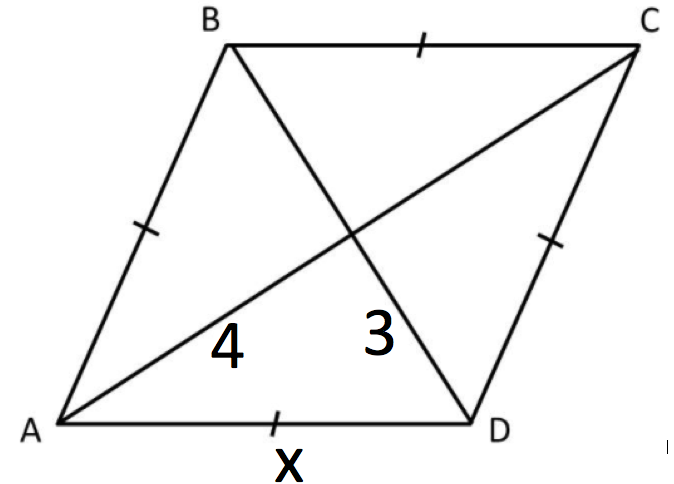 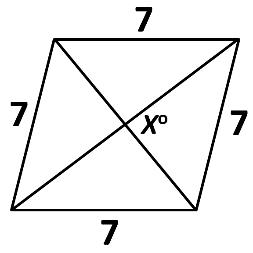 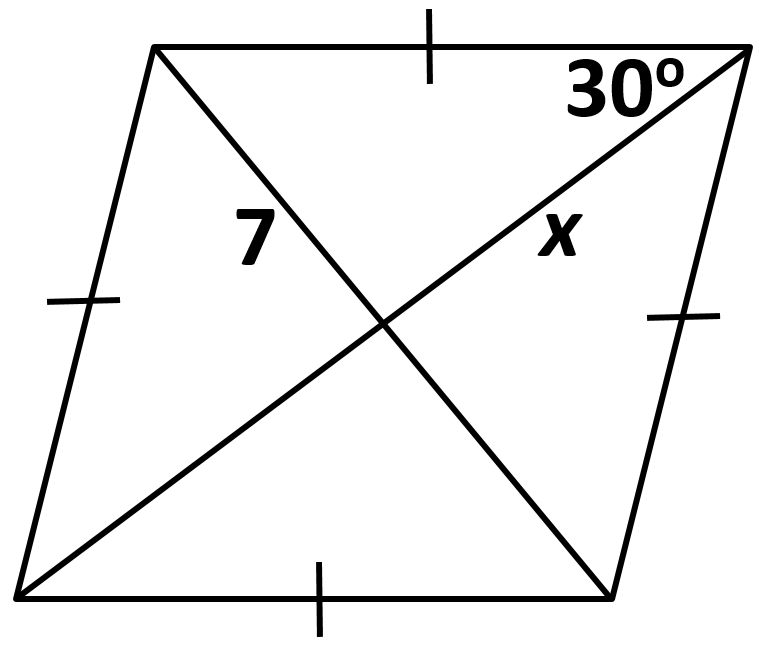 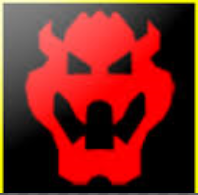 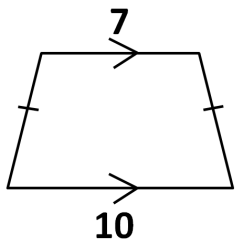   x = 5